KINDERGARTEN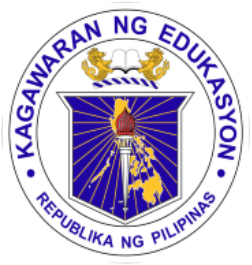 DAILY LESSON LOGSCHOOL:TEACHING DATES: KINDERGARTENDAILY LESSON LOGTEACHER:WEEK NO. 34KINDERGARTENDAILY LESSON LOGCONTENT FOCUS: Pumupunta ang mga tao sa ibat bang lugarQUARTER: FOURTHBLOCKS OF TIMEIndicate the following:Learning Area (LA)Content Standards (CS)Performance Standards (PS)Learning Competency Code (LCC)MONDAYTUESDAYWEDNESDAYTHURSDAYFRIDAYARRIVAL TIMEDevelopmental Domain(s):(Language, Literacy and Communication)Daily Routine:National AnthemOpening PrayerExerciseKamustahanAttendance BalitaanDaily Routine:National AnthemOpening PrayerExerciseKamustahanAttendance BalitaanDaily Routine:National AnthemOpening PrayerExerciseKamustahanAttendance BalitaanDaily Routine:National AnthemOpening PrayerExerciseKamustahanAttendance BalitaanDaily Routine:National AnthemOpening PrayerExerciseKamustahanAttendance BalitaanARRIVAL TIMEContent Standard:The child exhibits an understanding  of increasing his/her conversation skillsDaily Routine:National AnthemOpening PrayerExerciseKamustahanAttendance BalitaanDaily Routine:National AnthemOpening PrayerExerciseKamustahanAttendance BalitaanDaily Routine:National AnthemOpening PrayerExerciseKamustahanAttendance BalitaanDaily Routine:National AnthemOpening PrayerExerciseKamustahanAttendance BalitaanDaily Routine:National AnthemOpening PrayerExerciseKamustahanAttendance BalitaanARRIVAL TIMEPerformance Standard:The child shall be able to confidently speaks his/her feelings and ideas in words that make senseDaily Routine:National AnthemOpening PrayerExerciseKamustahanAttendance BalitaanDaily Routine:National AnthemOpening PrayerExerciseKamustahanAttendance BalitaanDaily Routine:National AnthemOpening PrayerExerciseKamustahanAttendance BalitaanDaily Routine:National AnthemOpening PrayerExerciseKamustahanAttendance BalitaanDaily Routine:National AnthemOpening PrayerExerciseKamustahanAttendance BalitaanARRIVAL TIMELearning Competency Code:LLKOL-lg-3,LLKOL -00-1KAKPS-00-14, KAKPS-00-15SEKPSE-IIa-4Daily Routine:National AnthemOpening PrayerExerciseKamustahanAttendance BalitaanDaily Routine:National AnthemOpening PrayerExerciseKamustahanAttendance BalitaanDaily Routine:National AnthemOpening PrayerExerciseKamustahanAttendance BalitaanDaily Routine:National AnthemOpening PrayerExerciseKamustahanAttendance BalitaanDaily Routine:National AnthemOpening PrayerExerciseKamustahanAttendance BalitaanMEETING TIME 1Developmental Domain(s):Languange, Literacy and CommunicationLA: Vocabulary DevelopmentMensahe:Ang mga tao ay maaaring maglakbay o pumunta sa ibang lugar sa pamamagitan ng mga sasakyan namagagamit sa lupa, sa tubig, o sa himpapawid.Tanong:Ikaw ba ay nakapunta na sa ibang lugar na malayo o nasa labas ng inyong komunidad?Ano ang inyong sinakyan? Sino angkasama mo?Mensahe:Gumagamit tayo ngsasakyan upang makarating sa mgalugar na nais nating puntahan. Gumagamit tayo sasakyan upangmabilis na maibyahe o madala angmga paninda o kalakal sa ibanglugar.Tanong: Ano-anong mga uri ng sasakyan ang mayroon sa atingkomunidad?Mensahe:Ang ilan sa mga sasakyanay ginagamit sa iba’t ibang gawain.Halimbawa: trak ng basura,sasakyan na panghalo ng semento.Ito ay tinatawag na mga sasakyanpara sa iba’t ibang uri ng trabaho.Ang ilan sa mga sasakyan ayginagamit upang magkaroon ngserbisyong katulad ng trak omototsiklo upang maihatid ang mgasulat, at ambulansya. Ito aytinatawag na mga sasakyanpara sa iba’t ibang serbisyo.Tanong: Mayroon ba tayong mgasasakyan naginagamit upang makapagbigay ngserbisyo samga tao?Mensahe:May mga taongnagmamaneho o nagpapagana ngiba’t ibang sasakyan.Tanong: Sino-sino ang mga taongnagmamaneho onagpapagana ng iba’t ibangsasakyan?Mensahe:May mga taongnagkukumpuni at nagpapanatili ngkaayusan ng mga sasakyan.Tanong: Sino ang mga taongtumutulong upang makumpuni atmapanatili ang kaayusan ng mgasasakyan?MEETING TIME 1Content Standard:The child demonstrates an understanding of acquiring new words / widening his/her vocabulary links to his/her experienceMensahe:Ang mga tao ay maaaring maglakbay o pumunta sa ibang lugar sa pamamagitan ng mga sasakyan namagagamit sa lupa, sa tubig, o sa himpapawid.Tanong:Ikaw ba ay nakapunta na sa ibang lugar na malayo o nasa labas ng inyong komunidad?Ano ang inyong sinakyan? Sino angkasama mo?Mensahe:Gumagamit tayo ngsasakyan upang makarating sa mgalugar na nais nating puntahan. Gumagamit tayo sasakyan upangmabilis na maibyahe o madala angmga paninda o kalakal sa ibanglugar.Tanong: Ano-anong mga uri ng sasakyan ang mayroon sa atingkomunidad?Mensahe:Ang ilan sa mga sasakyanay ginagamit sa iba’t ibang gawain.Halimbawa: trak ng basura,sasakyan na panghalo ng semento.Ito ay tinatawag na mga sasakyanpara sa iba’t ibang uri ng trabaho.Ang ilan sa mga sasakyan ayginagamit upang magkaroon ngserbisyong katulad ng trak omototsiklo upang maihatid ang mgasulat, at ambulansya. Ito aytinatawag na mga sasakyanpara sa iba’t ibang serbisyo.Tanong: Mayroon ba tayong mgasasakyan naginagamit upang makapagbigay ngserbisyo samga tao?Mensahe:May mga taongnagmamaneho o nagpapagana ngiba’t ibang sasakyan.Tanong: Sino-sino ang mga taongnagmamaneho onagpapagana ng iba’t ibangsasakyan?Mensahe:May mga taongnagkukumpuni at nagpapanatili ngkaayusan ng mga sasakyan.Tanong: Sino ang mga taongtumutulong upang makumpuni atmapanatili ang kaayusan ng mgasasakyan?MEETING TIME 1Performance Standard:The child shall be able to actively engage in meaningful conversation with peers and adults using  varied spoken vocabularyMensahe:Ang mga tao ay maaaring maglakbay o pumunta sa ibang lugar sa pamamagitan ng mga sasakyan namagagamit sa lupa, sa tubig, o sa himpapawid.Tanong:Ikaw ba ay nakapunta na sa ibang lugar na malayo o nasa labas ng inyong komunidad?Ano ang inyong sinakyan? Sino angkasama mo?Mensahe:Gumagamit tayo ngsasakyan upang makarating sa mgalugar na nais nating puntahan. Gumagamit tayo sasakyan upangmabilis na maibyahe o madala angmga paninda o kalakal sa ibanglugar.Tanong: Ano-anong mga uri ng sasakyan ang mayroon sa atingkomunidad?Mensahe:Ang ilan sa mga sasakyanay ginagamit sa iba’t ibang gawain.Halimbawa: trak ng basura,sasakyan na panghalo ng semento.Ito ay tinatawag na mga sasakyanpara sa iba’t ibang uri ng trabaho.Ang ilan sa mga sasakyan ayginagamit upang magkaroon ngserbisyong katulad ng trak omototsiklo upang maihatid ang mgasulat, at ambulansya. Ito aytinatawag na mga sasakyanpara sa iba’t ibang serbisyo.Tanong: Mayroon ba tayong mgasasakyan naginagamit upang makapagbigay ngserbisyo samga tao?Mensahe:May mga taongnagmamaneho o nagpapagana ngiba’t ibang sasakyan.Tanong: Sino-sino ang mga taongnagmamaneho onagpapagana ng iba’t ibangsasakyan?Mensahe:May mga taongnagkukumpuni at nagpapanatili ngkaayusan ng mga sasakyan.Tanong: Sino ang mga taongtumutulong upang makumpuni atmapanatili ang kaayusan ng mgasasakyan?MEETING TIME 1Learning Competency Code:LLKV-00-1,  LLKV-00-2LLKV-00-4, LLKV-00-6Mensahe:Ang mga tao ay maaaring maglakbay o pumunta sa ibang lugar sa pamamagitan ng mga sasakyan namagagamit sa lupa, sa tubig, o sa himpapawid.Tanong:Ikaw ba ay nakapunta na sa ibang lugar na malayo o nasa labas ng inyong komunidad?Ano ang inyong sinakyan? Sino angkasama mo?Mensahe:Gumagamit tayo ngsasakyan upang makarating sa mgalugar na nais nating puntahan. Gumagamit tayo sasakyan upangmabilis na maibyahe o madala angmga paninda o kalakal sa ibanglugar.Tanong: Ano-anong mga uri ng sasakyan ang mayroon sa atingkomunidad?Mensahe:Ang ilan sa mga sasakyanay ginagamit sa iba’t ibang gawain.Halimbawa: trak ng basura,sasakyan na panghalo ng semento.Ito ay tinatawag na mga sasakyanpara sa iba’t ibang uri ng trabaho.Ang ilan sa mga sasakyan ayginagamit upang magkaroon ngserbisyong katulad ng trak omototsiklo upang maihatid ang mgasulat, at ambulansya. Ito aytinatawag na mga sasakyanpara sa iba’t ibang serbisyo.Tanong: Mayroon ba tayong mgasasakyan naginagamit upang makapagbigay ngserbisyo samga tao?Mensahe:May mga taongnagmamaneho o nagpapagana ngiba’t ibang sasakyan.Tanong: Sino-sino ang mga taongnagmamaneho onagpapagana ng iba’t ibangsasakyan?Mensahe:May mga taongnagkukumpuni at nagpapanatili ngkaayusan ng mga sasakyan.Tanong: Sino ang mga taongtumutulong upang makumpuni atmapanatili ang kaayusan ng mgasasakyan?WORK PERIOD 1Developmental Domain(s):Kagandahang Asal( Pagpapahalaga sa Sarili )Pamamatnubay ng Guro: Tsart ng Transpostasyon osasakyanLLKV-00-1Malayang Paggawa:1. Shape collage: Mga iba’t ibang sasakyanLLKV-00-12. Transportation wordLLKPA-Ig-83.  Mga salitang magkatugmaLLKPA-Ic-44. Criss cross straw mobileKAKPS-0015. Lid mobileSKMP-00-2Pamamatnubay ng Guro: Poster:Iba’t ibang gamit ngSasakyanLLKV-00-2Malayang Paggawa:1. Lid mobileSKMP-00-22. Shape collage: Mga iba’t ibang sasakyanLLKV-00-13. Transportation wordLLKPA-Ig-84.  Mga salitang magkatugmaLLKPA-Ic-45. Criss cross straw mobileKAKPS-001Pamamatnubay ng Guro:Guhit banghay/ GrapIlan ang nakasakay sa?MKSC-00-12Malayang Paggawa:1. Criss cross straw mobileKAKPS-0012. Lid mobileSKMP-00-23. Shape collage: Mga iba’t ibang sasakyanLLKV-00-14. Transportation wordLLKPA-Ig-85.  Mga salitang magkatugmaLLKPA-Ic-4Malayang Paggawa:1.  Mga salitang magkatugmaLLKPA-Ic-42. Criss cross straw mobileKAKPS-0013. Lid mobileSKMP-00-24. Shape collage: Mga iba’t ibang sasakyanLLKV-00-15. Transportation wordLLKPA-Ig-8Malayang Paggawa:1. Transportation wordLLKPA-Ig-82.  Mga salitang magkatugmaLLKPA-Ic-43. Criss cross straw mobileKAKPS-0014. Lid mobileSKMP-00-25. Shape collage: Mga iba’t ibang sasakyanLLKV-00-1WORK PERIOD 1Content Standard:Ang bata ay nagkakaroon ng pag-unawa sa konsepto ng disiplina na batayan upang lubos na mapahalagahan ang sariliPamamatnubay ng Guro: Tsart ng Transpostasyon osasakyanLLKV-00-1Malayang Paggawa:1. Shape collage: Mga iba’t ibang sasakyanLLKV-00-12. Transportation wordLLKPA-Ig-83.  Mga salitang magkatugmaLLKPA-Ic-44. Criss cross straw mobileKAKPS-0015. Lid mobileSKMP-00-2Pamamatnubay ng Guro: Poster:Iba’t ibang gamit ngSasakyanLLKV-00-2Malayang Paggawa:1. Lid mobileSKMP-00-22. Shape collage: Mga iba’t ibang sasakyanLLKV-00-13. Transportation wordLLKPA-Ig-84.  Mga salitang magkatugmaLLKPA-Ic-45. Criss cross straw mobileKAKPS-001Pamamatnubay ng Guro:Guhit banghay/ GrapIlan ang nakasakay sa?MKSC-00-12Malayang Paggawa:1. Criss cross straw mobileKAKPS-0012. Lid mobileSKMP-00-23. Shape collage: Mga iba’t ibang sasakyanLLKV-00-14. Transportation wordLLKPA-Ig-85.  Mga salitang magkatugmaLLKPA-Ic-4Malayang Paggawa:1.  Mga salitang magkatugmaLLKPA-Ic-42. Criss cross straw mobileKAKPS-0013. Lid mobileSKMP-00-24. Shape collage: Mga iba’t ibang sasakyanLLKV-00-15. Transportation wordLLKPA-Ig-8Malayang Paggawa:1. Transportation wordLLKPA-Ig-82.  Mga salitang magkatugmaLLKPA-Ic-43. Criss cross straw mobileKAKPS-0014. Lid mobileSKMP-00-25. Shape collage: Mga iba’t ibang sasakyanLLKV-00-1WORK PERIOD 1Performance Standard:Ang bata ay nakapagpamalas ng tamang pagkilos sa lahat ng pagkakataon na may paggalang at pagsasaalang-alang sa sarili at sa ibaPamamatnubay ng Guro: Tsart ng Transpostasyon osasakyanLLKV-00-1Malayang Paggawa:1. Shape collage: Mga iba’t ibang sasakyanLLKV-00-12. Transportation wordLLKPA-Ig-83.  Mga salitang magkatugmaLLKPA-Ic-44. Criss cross straw mobileKAKPS-0015. Lid mobileSKMP-00-2Pamamatnubay ng Guro: Poster:Iba’t ibang gamit ngSasakyanLLKV-00-2Malayang Paggawa:1. Lid mobileSKMP-00-22. Shape collage: Mga iba’t ibang sasakyanLLKV-00-13. Transportation wordLLKPA-Ig-84.  Mga salitang magkatugmaLLKPA-Ic-45. Criss cross straw mobileKAKPS-001Pamamatnubay ng Guro:Guhit banghay/ GrapIlan ang nakasakay sa?MKSC-00-12Malayang Paggawa:1. Criss cross straw mobileKAKPS-0012. Lid mobileSKMP-00-23. Shape collage: Mga iba’t ibang sasakyanLLKV-00-14. Transportation wordLLKPA-Ig-85.  Mga salitang magkatugmaLLKPA-Ic-4Malayang Paggawa:1.  Mga salitang magkatugmaLLKPA-Ic-42. Criss cross straw mobileKAKPS-0013. Lid mobileSKMP-00-24. Shape collage: Mga iba’t ibang sasakyanLLKV-00-15. Transportation wordLLKPA-Ig-8Malayang Paggawa:1. Transportation wordLLKPA-Ig-82.  Mga salitang magkatugmaLLKPA-Ic-43. Criss cross straw mobileKAKPS-0014. Lid mobileSKMP-00-25. Shape collage: Mga iba’t ibang sasakyanLLKV-00-1WORK PERIOD 1Learning Competency Code:KAKPS-00-1, KAKPS-00-2,KAKPS-00-3, KAKPS-00-5,KAKPS-00-7, KAKPS-00-9Pamamatnubay ng Guro: Tsart ng Transpostasyon osasakyanLLKV-00-1Malayang Paggawa:1. Shape collage: Mga iba’t ibang sasakyanLLKV-00-12. Transportation wordLLKPA-Ig-83.  Mga salitang magkatugmaLLKPA-Ic-44. Criss cross straw mobileKAKPS-0015. Lid mobileSKMP-00-2Pamamatnubay ng Guro: Poster:Iba’t ibang gamit ngSasakyanLLKV-00-2Malayang Paggawa:1. Lid mobileSKMP-00-22. Shape collage: Mga iba’t ibang sasakyanLLKV-00-13. Transportation wordLLKPA-Ig-84.  Mga salitang magkatugmaLLKPA-Ic-45. Criss cross straw mobileKAKPS-001Pamamatnubay ng Guro:Guhit banghay/ GrapIlan ang nakasakay sa?MKSC-00-12Malayang Paggawa:1. Criss cross straw mobileKAKPS-0012. Lid mobileSKMP-00-23. Shape collage: Mga iba’t ibang sasakyanLLKV-00-14. Transportation wordLLKPA-Ig-85.  Mga salitang magkatugmaLLKPA-Ic-4Malayang Paggawa:1.  Mga salitang magkatugmaLLKPA-Ic-42. Criss cross straw mobileKAKPS-0013. Lid mobileSKMP-00-24. Shape collage: Mga iba’t ibang sasakyanLLKV-00-15. Transportation wordLLKPA-Ig-8Malayang Paggawa:1. Transportation wordLLKPA-Ig-82.  Mga salitang magkatugmaLLKPA-Ic-43. Criss cross straw mobileKAKPS-0014. Lid mobileSKMP-00-25. Shape collage: Mga iba’t ibang sasakyanLLKV-00-1MEETING TIME 2Developmental Domain(s):SiningLA: ( Malikhaing Pagpapahayag )Ipapakita ng mga bata ang kanilang shape Collage sa klase. Isulat kung ano-anong mga uri ng sasakyan ang kanilang ginawa. Awit ”The Wheels on the Bus”Ipapakita ng iba pang mga bata ang ginawa nilang shape Collage sa klase. Gumawa ng guhit banghay o grap ng mga sasakyan sa manila paper.	  Ipakita ang grap sa klase ikukumpara ng mga bata ang mga ito. Itanong: Ilan ang nakasakay sa ________? Ilan ang mga bata na sakay ng ________? Anong uri ng sasakyan ang hindi niyo pa nasakyan?  Do oral blending Oral blending exercises  SupervisedMEETING TIME 2Content Standard:Ang bata ay nagkakaroon ng pag-unawa sa pagpapahayag ng kaisipan at imahinasyon sa malikhain at malayang pamamaraanIpapakita ng mga bata ang kanilang shape Collage sa klase. Isulat kung ano-anong mga uri ng sasakyan ang kanilang ginawa. Awit ”The Wheels on the Bus”Ipapakita ng iba pang mga bata ang ginawa nilang shape Collage sa klase. Gumawa ng guhit banghay o grap ng mga sasakyan sa manila paper.	  Ipakita ang grap sa klase ikukumpara ng mga bata ang mga ito. Itanong: Ilan ang nakasakay sa ________? Ilan ang mga bata na sakay ng ________? Anong uri ng sasakyan ang hindi niyo pa nasakyan?  Do oral blending Oral blending exercises  SupervisedMEETING TIME 2Performance Standard:Ang bata ay nakapagpamalas ng kakayahang maipahayag ang kaisipan, damdamin, saloobin at imahinasyonIpapakita ng mga bata ang kanilang shape Collage sa klase. Isulat kung ano-anong mga uri ng sasakyan ang kanilang ginawa. Awit ”The Wheels on the Bus”Ipapakita ng iba pang mga bata ang ginawa nilang shape Collage sa klase. Gumawa ng guhit banghay o grap ng mga sasakyan sa manila paper.	  Ipakita ang grap sa klase ikukumpara ng mga bata ang mga ito. Itanong: Ilan ang nakasakay sa ________? Ilan ang mga bata na sakay ng ________? Anong uri ng sasakyan ang hindi niyo pa nasakyan?  Do oral blending Oral blending exercises  SupervisedMEETING TIME 2Learning Competency Code:SKMP-00-1, SKMP-00-4SKMP-00-7, SKMP-00-1OIpapakita ng mga bata ang kanilang shape Collage sa klase. Isulat kung ano-anong mga uri ng sasakyan ang kanilang ginawa. Awit ”The Wheels on the Bus”Ipapakita ng iba pang mga bata ang ginawa nilang shape Collage sa klase. Gumawa ng guhit banghay o grap ng mga sasakyan sa manila paper.	  Ipakita ang grap sa klase ikukumpara ng mga bata ang mga ito. Itanong: Ilan ang nakasakay sa ________? Ilan ang mga bata na sakay ng ________? Anong uri ng sasakyan ang hindi niyo pa nasakyan?  Do oral blending Oral blending exercises  SupervisedSUPERVISED RECESSDevelopmental Domain(s):Pangangalaga sa Sariling Kalusugan at KaligtasanSNACK TIMESNACK TIMESNACK TIMESNACK TIMESNACK TIMESUPERVISED RECESSContent Standard:Ang bata ay nagkakaroon ng pag-unawa sa kakayahang pangalagaan ang sariling kalusugan at kaligtasanSNACK TIMESNACK TIMESNACK TIMESNACK TIMESNACK TIMESUPERVISED RECESSPerformance Standard:Ang bata ay nakapagpamalas ng pagsasagawa ng pangunahing kasanayan ukol sa pansariling kalinisan sa pang araw-araw na pamumuhay at pangangalaga para sa sariling kaligtasanSNACK TIMESNACK TIMESNACK TIMESNACK TIMESNACK TIMESUPERVISED RECESSLearning Competency Code:KPKPKK-Ih-1KAKPS-00-16SNACK TIMESNACK TIMESNACK TIMESNACK TIMESNACK TIMESTORYDevelopmental Domain(s):Language, Literacy and CommunicationLA: Book and Print AwarenessKuwentoYuri: The Yellow VintaKuwentoCiriaco, Ang Malupit naKapitan ng BarcoKuwentoAng Barumbadong BusKuwentoOllie’s JarKuwentoRene and RonieSTORYContent Standard:The child demonstrates an understanding of book familiarity, awareness that there is a beginning and an end, written by author(s)and illustrated by someoneKuwentoYuri: The Yellow VintaKuwentoCiriaco, Ang Malupit naKapitan ng BarcoKuwentoAng Barumbadong BusKuwentoOllie’s JarKuwentoRene and RonieSTORYPerformance Standard:The child shall be able to use book, handle pages; take care of books, enjoy listening to stories repeatedly and may play pretend-reading and associates him/herself  with the storyKuwentoYuri: The Yellow VintaKuwentoCiriaco, Ang Malupit naKapitan ng BarcoKuwentoAng Barumbadong BusKuwentoOllie’s JarKuwentoRene and RonieSTORYLearning Competency Code:LLKPA-00-2, LLKPA-00-2LLKPA-00-4, LLKPA-00-9LLKPA-00-7, LLKPA-00-8KuwentoYuri: The Yellow VintaKuwentoCiriaco, Ang Malupit naKapitan ng BarcoKuwentoAng Barumbadong BusKuwentoOllie’s JarKuwentoRene and RonieWORK PERIOD 2Developmental Domain(s):Kalusugang Pisikal at Pagpapaunlad ng kakayahang motor( Kasanayang Fine Motor )Pamamatnubay ng Guro:Lift the bowl(connecting; up to quantities of 10)MKAT-00-26Malayang Paggawa:1. Block playKPKFM-00-1.52. Subtraction cards ( 2-10)MKAT-00-43. Number Train GraphKPKFM-00-1.54.  Go 10/ Draw 10MKAT-00-35.  Car coloringKPKFM-00-1.5Pamamatnubay ng Guro:Hand Game (quantities of 10)MKAT-00-26Malayang Gawain:1.  Car coloringKPKFM-00-1.52. Block playKPKFM-00-1.53. Subtraction cards                 ( 2-10)MKAT-00-44. Number Train GraphKPKFM-00-1.55.  Go 10/ Draw 10MKAT-00-3Pamamatnubay ng Guro:Paano ka makakarating sa paaralan?(Pictograph ng mga sasakyan)MKAP-00-1Malayang  Paggawa:1.  Go 10/ Draw 10MKAT-00-32.  Car coloringKPKFM-00-1.53. Block playKPKFM-00-1.54. Subtraction cards                 ( 2-10)MKAT-00-45. Number Train GraphKPKFM-00-1.5Pamamatnubay ng Guro:Pamamatnubay ng Guro:Lift the bowl (up to quantities of10, writing number sentences)MKAT-00-10Malayang Paggawa:1. Number Train GraphKPKFM-00-1.52.  Go 10/ Draw 10MKAT-00-33.  Car coloringKPKFM-00-1.54. Block playKPKFM-00-1.55. Subtraction cards                 ( 2-10)MKAT-00-4Pamamatnubay ng Guro:How many more? How many less?MKC-00-7Malayang Paggawa:1. Subtraction cards                 ( 2-10)MKAT-00-42. Number Train GraphKPKFM-00-1.53.  Go 10/ Draw 10MKAT-00-34.  Car coloringKPKFM-00-1.55. Block playKPKFM-00-1.5WORK PERIOD 2Content Standard:Ang bata ay nagkakaroon ng pag-unawa sa sariling kakayahanng sumubok gamitin nang maayos ang kamay upang lumikha o lumimbagPamamatnubay ng Guro:Lift the bowl(connecting; up to quantities of 10)MKAT-00-26Malayang Paggawa:1. Block playKPKFM-00-1.52. Subtraction cards ( 2-10)MKAT-00-43. Number Train GraphKPKFM-00-1.54.  Go 10/ Draw 10MKAT-00-35.  Car coloringKPKFM-00-1.5Pamamatnubay ng Guro:Hand Game (quantities of 10)MKAT-00-26Malayang Gawain:1.  Car coloringKPKFM-00-1.52. Block playKPKFM-00-1.53. Subtraction cards                 ( 2-10)MKAT-00-44. Number Train GraphKPKFM-00-1.55.  Go 10/ Draw 10MKAT-00-3Pamamatnubay ng Guro:Paano ka makakarating sa paaralan?(Pictograph ng mga sasakyan)MKAP-00-1Malayang  Paggawa:1.  Go 10/ Draw 10MKAT-00-32.  Car coloringKPKFM-00-1.53. Block playKPKFM-00-1.54. Subtraction cards                 ( 2-10)MKAT-00-45. Number Train GraphKPKFM-00-1.5Pamamatnubay ng Guro:Pamamatnubay ng Guro:Lift the bowl (up to quantities of10, writing number sentences)MKAT-00-10Malayang Paggawa:1. Number Train GraphKPKFM-00-1.52.  Go 10/ Draw 10MKAT-00-33.  Car coloringKPKFM-00-1.54. Block playKPKFM-00-1.55. Subtraction cards                 ( 2-10)MKAT-00-4Pamamatnubay ng Guro:How many more? How many less?MKC-00-7Malayang Paggawa:1. Subtraction cards                 ( 2-10)MKAT-00-42. Number Train GraphKPKFM-00-1.53.  Go 10/ Draw 10MKAT-00-34.  Car coloringKPKFM-00-1.55. Block playKPKFM-00-1.5WORK PERIOD 2Performance Standard:Ang bata ay nakapagpamalasng kakayahang gamitin ang kamay at daliriPamamatnubay ng Guro:Lift the bowl(connecting; up to quantities of 10)MKAT-00-26Malayang Paggawa:1. Block playKPKFM-00-1.52. Subtraction cards ( 2-10)MKAT-00-43. Number Train GraphKPKFM-00-1.54.  Go 10/ Draw 10MKAT-00-35.  Car coloringKPKFM-00-1.5Pamamatnubay ng Guro:Hand Game (quantities of 10)MKAT-00-26Malayang Gawain:1.  Car coloringKPKFM-00-1.52. Block playKPKFM-00-1.53. Subtraction cards                 ( 2-10)MKAT-00-44. Number Train GraphKPKFM-00-1.55.  Go 10/ Draw 10MKAT-00-3Pamamatnubay ng Guro:Paano ka makakarating sa paaralan?(Pictograph ng mga sasakyan)MKAP-00-1Malayang  Paggawa:1.  Go 10/ Draw 10MKAT-00-32.  Car coloringKPKFM-00-1.53. Block playKPKFM-00-1.54. Subtraction cards                 ( 2-10)MKAT-00-45. Number Train GraphKPKFM-00-1.5Pamamatnubay ng Guro:Pamamatnubay ng Guro:Lift the bowl (up to quantities of10, writing number sentences)MKAT-00-10Malayang Paggawa:1. Number Train GraphKPKFM-00-1.52.  Go 10/ Draw 10MKAT-00-33.  Car coloringKPKFM-00-1.54. Block playKPKFM-00-1.55. Subtraction cards                 ( 2-10)MKAT-00-4Pamamatnubay ng Guro:How many more? How many less?MKC-00-7Malayang Paggawa:1. Subtraction cards                 ( 2-10)MKAT-00-42. Number Train GraphKPKFM-00-1.53.  Go 10/ Draw 10MKAT-00-34.  Car coloringKPKFM-00-1.55. Block playKPKFM-00-1.5WORK PERIOD 2Learning Competency Code:KPKFM-00-1.5, KPKFM-00-1.6MKAT-00-1Pamamatnubay ng Guro:Lift the bowl(connecting; up to quantities of 10)MKAT-00-26Malayang Paggawa:1. Block playKPKFM-00-1.52. Subtraction cards ( 2-10)MKAT-00-43. Number Train GraphKPKFM-00-1.54.  Go 10/ Draw 10MKAT-00-35.  Car coloringKPKFM-00-1.5Pamamatnubay ng Guro:Hand Game (quantities of 10)MKAT-00-26Malayang Gawain:1.  Car coloringKPKFM-00-1.52. Block playKPKFM-00-1.53. Subtraction cards                 ( 2-10)MKAT-00-44. Number Train GraphKPKFM-00-1.55.  Go 10/ Draw 10MKAT-00-3Pamamatnubay ng Guro:Paano ka makakarating sa paaralan?(Pictograph ng mga sasakyan)MKAP-00-1Malayang  Paggawa:1.  Go 10/ Draw 10MKAT-00-32.  Car coloringKPKFM-00-1.53. Block playKPKFM-00-1.54. Subtraction cards                 ( 2-10)MKAT-00-45. Number Train GraphKPKFM-00-1.5Pamamatnubay ng Guro:Pamamatnubay ng Guro:Lift the bowl (up to quantities of10, writing number sentences)MKAT-00-10Malayang Paggawa:1. Number Train GraphKPKFM-00-1.52.  Go 10/ Draw 10MKAT-00-33.  Car coloringKPKFM-00-1.54. Block playKPKFM-00-1.55. Subtraction cards                 ( 2-10)MKAT-00-4Pamamatnubay ng Guro:How many more? How many less?MKC-00-7Malayang Paggawa:1. Subtraction cards                 ( 2-10)MKAT-00-42. Number Train GraphKPKFM-00-1.53.  Go 10/ Draw 10MKAT-00-34.  Car coloringKPKFM-00-1.55. Block playKPKFM-00-1.5INDOOR/OUTDOORDevelopmental Domain(s):Kalusugang Pisikal at Pagpapaunlad ng kakayahang motor( Kasanayang Gross Motor )-ing CharadesKAKPS-00-13Twinkle, Twinkle LittleWordKAKPS-00-5Passengers in the TricycleKPKGM-Ig-3Car RelaysKAKPS-00-19Jumpout of the PlaneKPKGM-Ie-2INDOOR/OUTDOORContent Standard:Ang bata ay nagkakaroon ng pag-unawa sa kanyang kapaligiran at naiuugmay dito ang ankop na paggalaw ng katawan-ing CharadesKAKPS-00-13Twinkle, Twinkle LittleWordKAKPS-00-5Passengers in the TricycleKPKGM-Ig-3Car RelaysKAKPS-00-19Jumpout of the PlaneKPKGM-Ie-2INDOOR/OUTDOORPerformance Standard:Ang bata ay nakapagpamalasng maayos na galaw at koordinasyon ng mga bahagi ng katawan-ing CharadesKAKPS-00-13Twinkle, Twinkle LittleWordKAKPS-00-5Passengers in the TricycleKPKGM-Ig-3Car RelaysKAKPS-00-19Jumpout of the PlaneKPKGM-Ie-2INDOOR/OUTDOORLearning Competency Code:KPKGM-Ie-2, KPKGM-Ig-3-ing CharadesKAKPS-00-13Twinkle, Twinkle LittleWordKAKPS-00-5Passengers in the TricycleKPKGM-Ig-3Car RelaysKAKPS-00-19Jumpout of the PlaneKPKGM-Ie-2MEETING TIME 3DISMISSAL ROUTINEDISMISSAL ROUTINEDISMISSAL ROUTINEDISMISSAL ROUTINEDISMISSAL ROUTINEDISMISSAL ROUTINEREMARKSREMARKSREFLECTIONReflect on your teaching and assess yourself as a teacher. Think about your students’ progress this week. What works? What else needs to be done to help the students learn? Identify what help your instructional supervisors can provide for you so when you meet them, you can ask them relevant questions.No. of learners who earned 80% in the evaluation.No. of learners who require additional activities for remediation.Did the remedial lessons work? No. of learners who have caught up with the lesson.No. of learners who continue to require remediationWhich of my teaching strategies worked well? Why did these work?What difficulties dis I encounter which my principal or supervisor can help me solve?What innovation or localized materials did I use/discover which I wish to share with other teachers?